Antonine Primary SchoolUsing assessment strategies to continually check the learning progress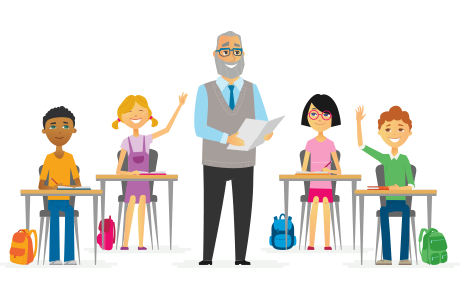 